«ΝΕΟ ΜΟΥΣΕΙΟ ΑΛΕΞΑΝΔΡΟΥΠΟΛΗΣ»Η πράξη «Νέο Μουσείο Αλεξανδρούπολης» εντάχθηκε στο Επιχειρησιακό Πρόγραμμα «Ανταγωνιστικότητα Επιχειρηματικότητα και Καινοτομία 2014-2020» με προϋπολογισμό 2.885.268,09€, χρηματοδότηση από το Ευρωπαϊκό Ταμείο Περιφερειακής Ανάπτυξης και υλοποιείται από την Εφορεία Αρχαιοτήτων ‘Εβρου (Αλεξανδρούπολης) και τη Διεύθυνση Μελετών και Εκτέλεσης Έργων Μουσείων και Πολιτιστικών κτηρίων.Το έργο περιλαμβάνει την ολοκλήρωση ανέγερσης του Νέου Μουσείου Αλεξανδρούπολης και τον τελικό έλεγχο εργασιών δόμησης του έργου, τη συντήρηση των αρχαίων αντικειμένων καθώς και οργάνωση του αποθηκευτικού χώρου, την προμήθεια και εγκατάσταση προθηκών, φωτισμού προθηκών και ραγών φωτισμού, την προμήθεια, κατασκευή και τοποθέτηση  μαρμάρινων βάθρων, μεταλλικών κατασκευών, κρυστάλλων, ειδικών κατασκευών και ψευδότοιχων για την υλοποίηση της μόνιμης έκθεσης, καθώς και συμπληρωματικές  εργασίες διαμόρφωσης του  περιβάλλοντος χώρου Νέου Μουσείου Αλεξανδρούπολης.Ολοκληρωμένο και λειτουργικό το Νέο Μουσείο Αλεξανδρούπολης θα συμβάλει στην προστασία και ανάδειξη της πολιτιστικής κληρονομιάς, τη δημιουργία θέσεων εργασίας κατά τη διάρκεια υλοποίησης της πράξης, την αύξηση της επισκεψιμότητας και την ενίσχυση της οικονομικής δραστηριότητας του νομού Έβρου.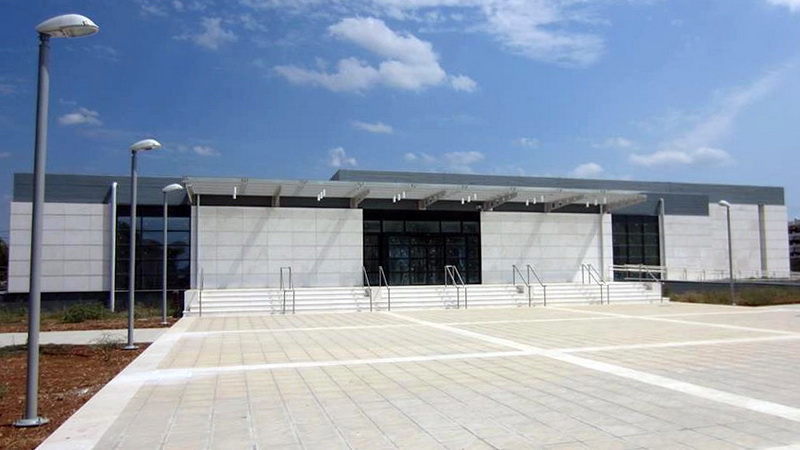 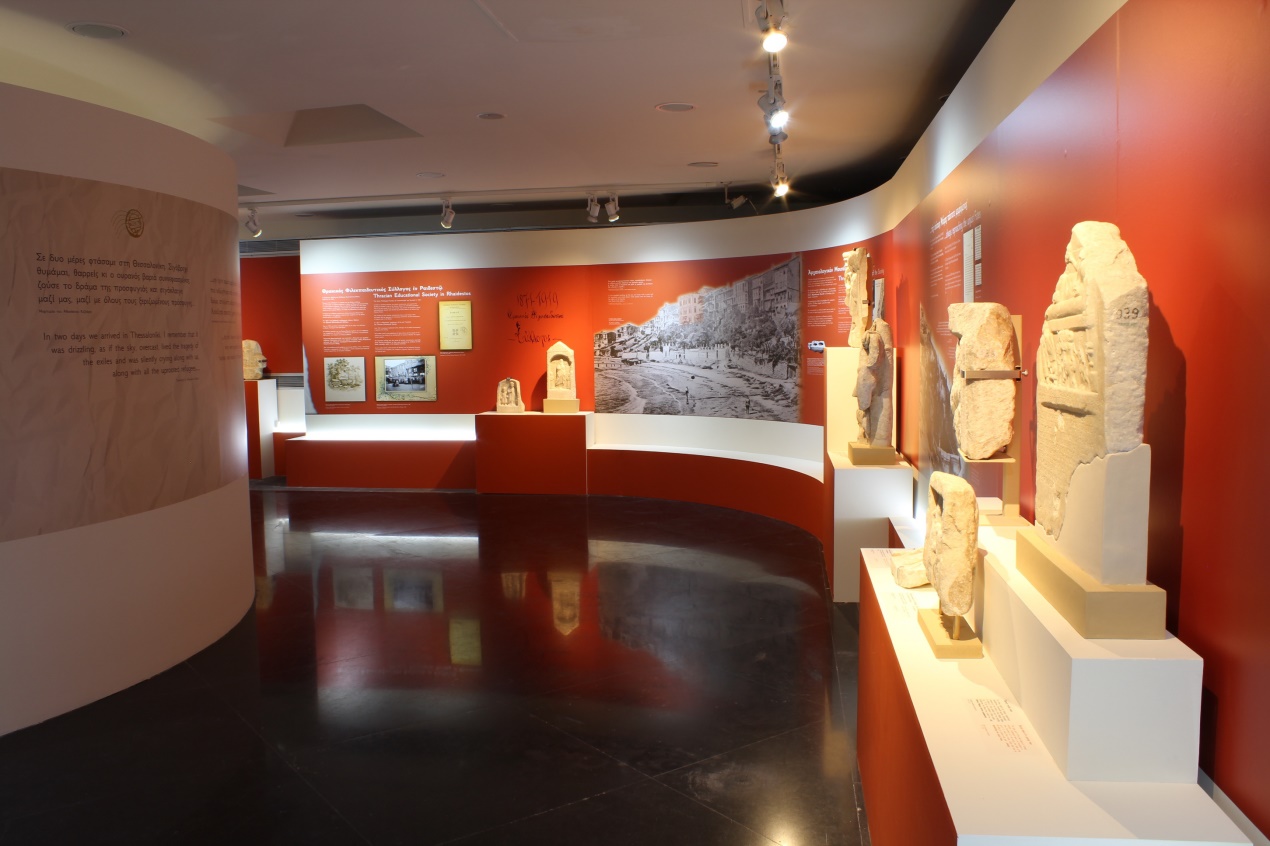 